Joomla-preuzimanje,instaliranje i konfiguracija1.Preuzimanje aplikacije JoomlaJoomla-u, kao i bilo koji drugi softver koji instalirate na svom hosting prostoru, uvek preuzimajte sa zvaničnih i potvrđenih veb lokacija kako biste izbegli probleme.Joomla! - zvanični sajt
Joomla! Srbija - sajt lokalne Joomla! zajedniceJoomla, u svojoj najnovijoj verziji može se preuzeti https://downloads.joomla.org/Ili  kucati u Explorer http://localhost i naci pri dnu ikonu za Joomla (ukoliko vam je ukljucen veb server npr.Apache)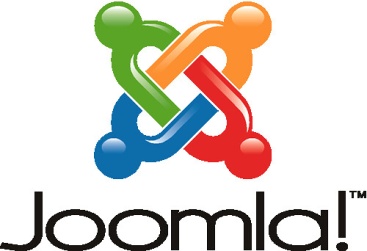 Skinuti Joomla preko XAMPP-a i Instalirati.2.Intsliranje Joomla Next   Finish .Instaliranje je zavrseno ali je potrebno povezati sa veb serverom.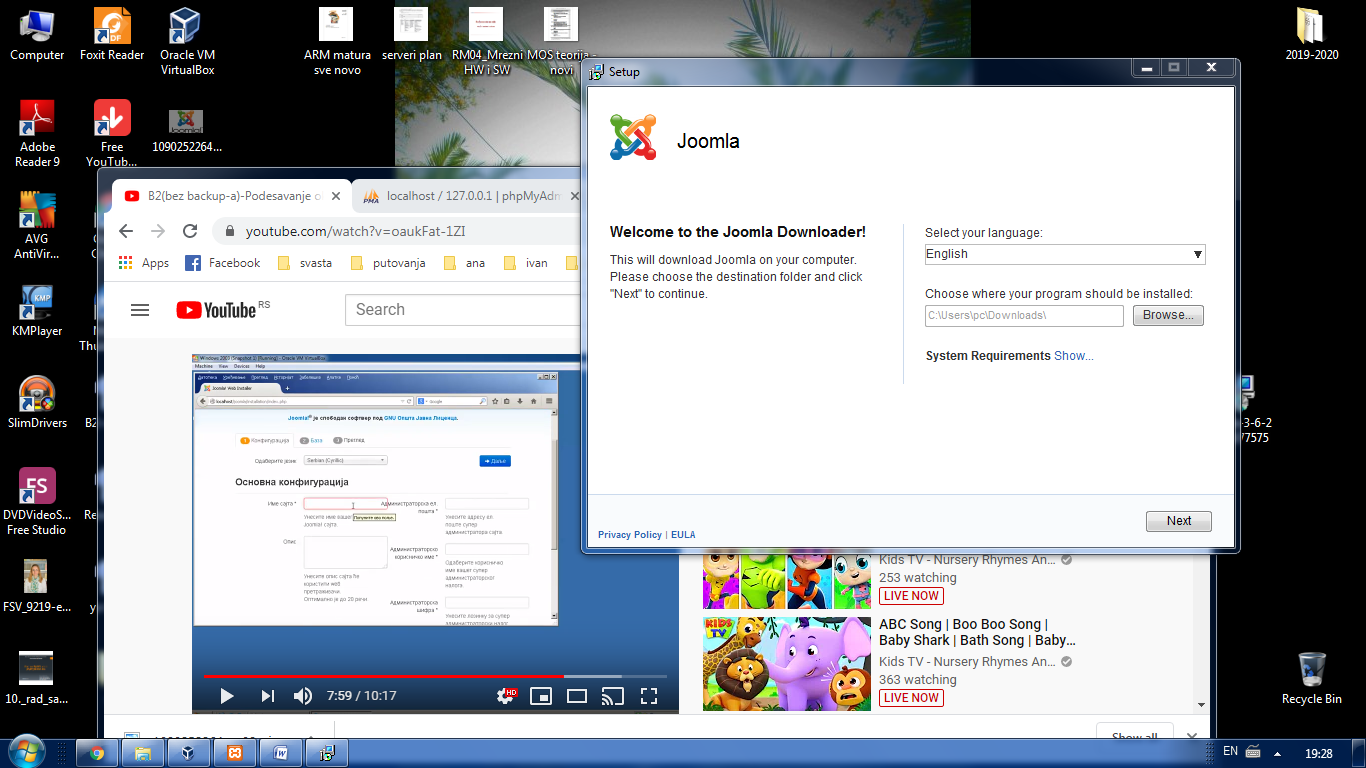 Prebaciti instalaciju na C particiju racunara i to bas na XAMPP foleder ,tacnije htdocs.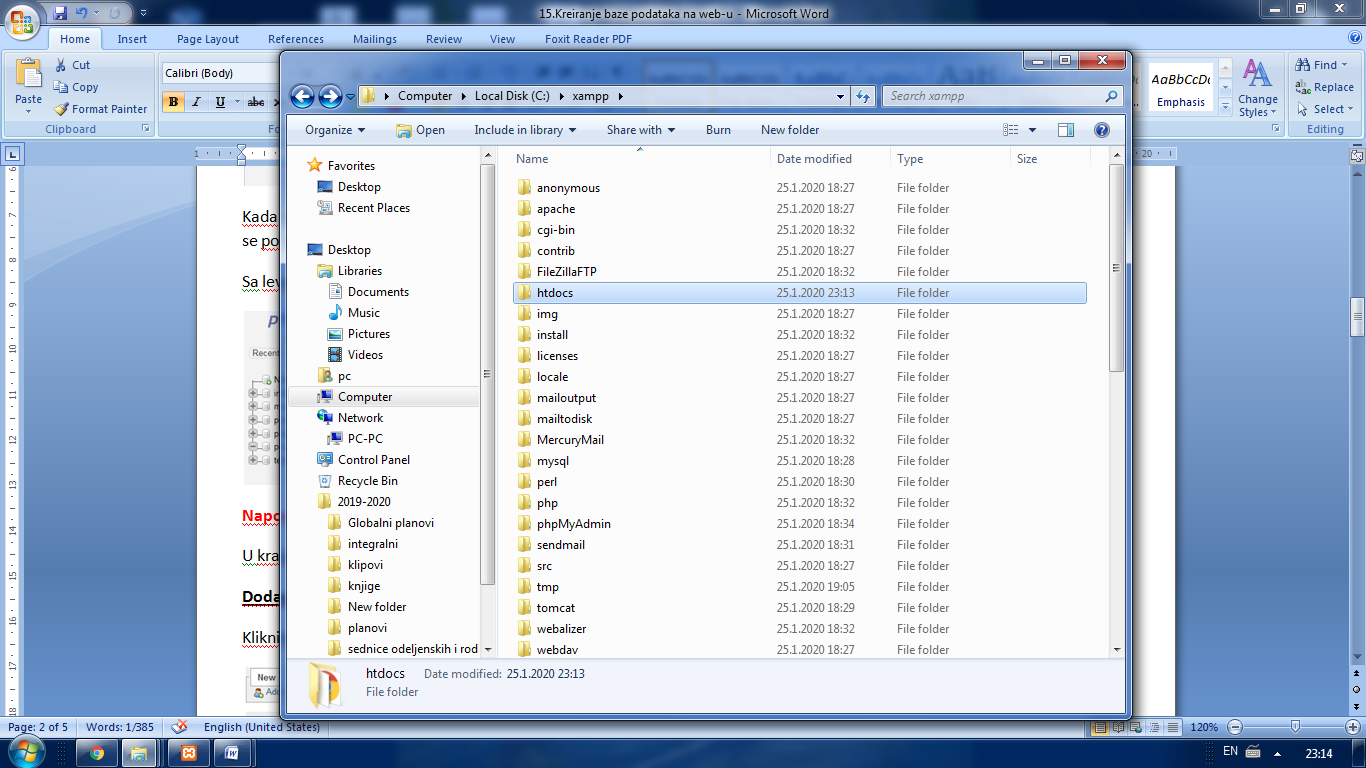 Tu cete otpakovati instalaciju ,i nazvati folder Joomla.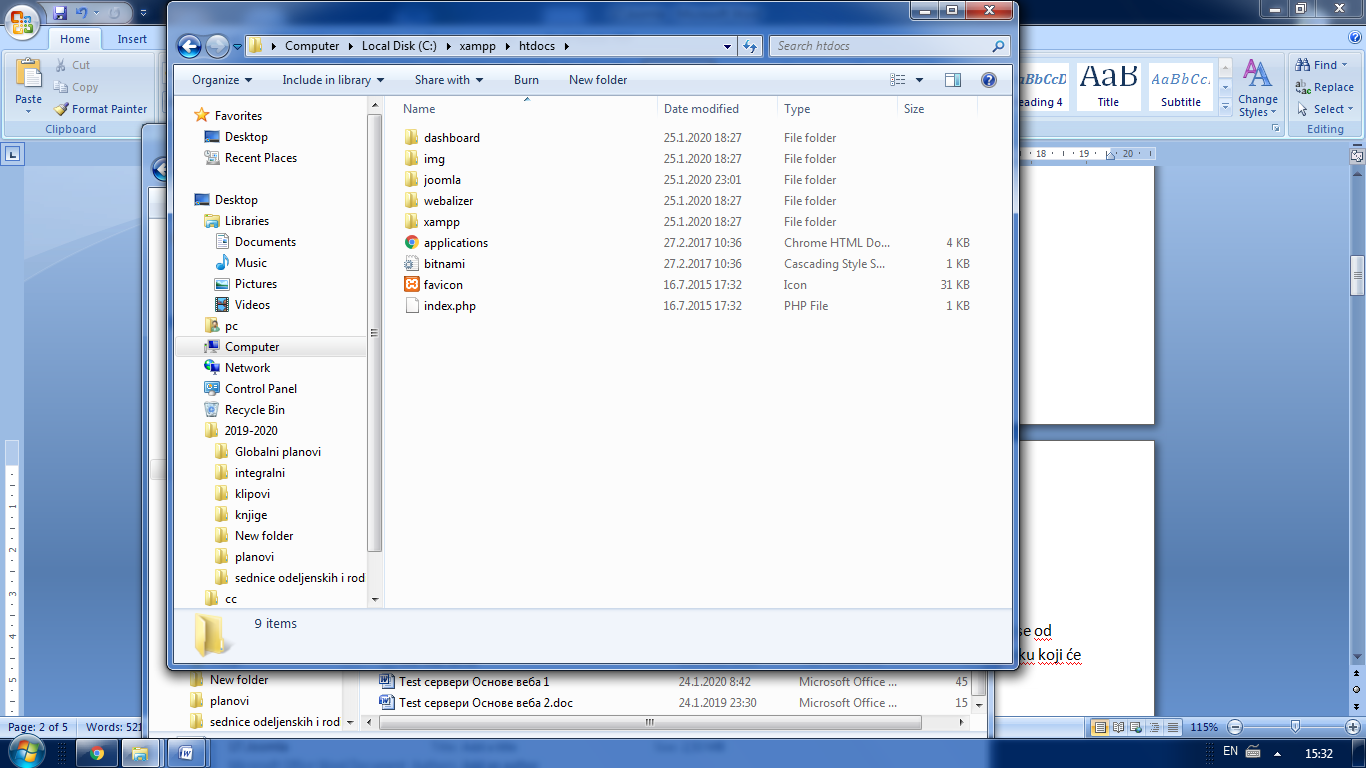 Program XAMPP treba da bude aktivan(zeleni kruzic za Apache i SQL)Kucati u browser   localhost/joomla   i dobijate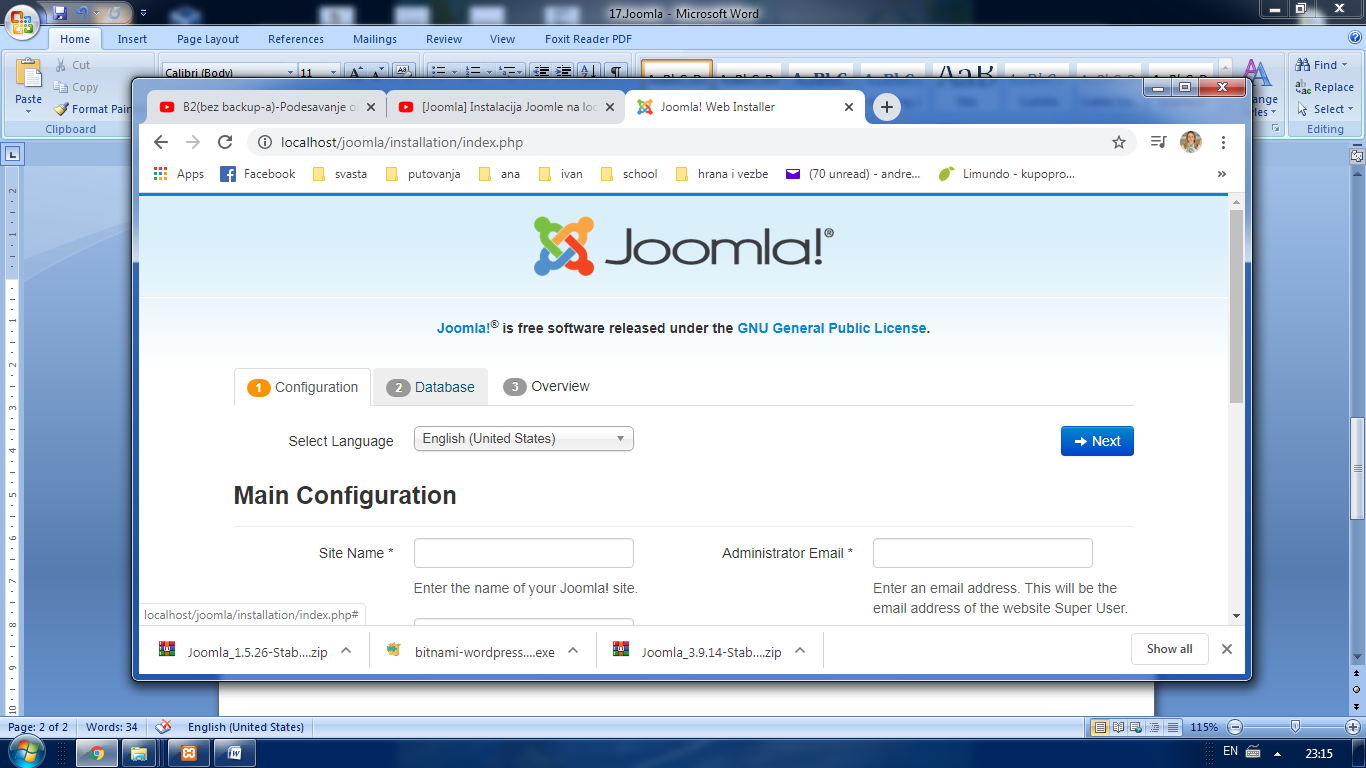 Na narednoj slici imate objasnjenje sta sve treba popuniti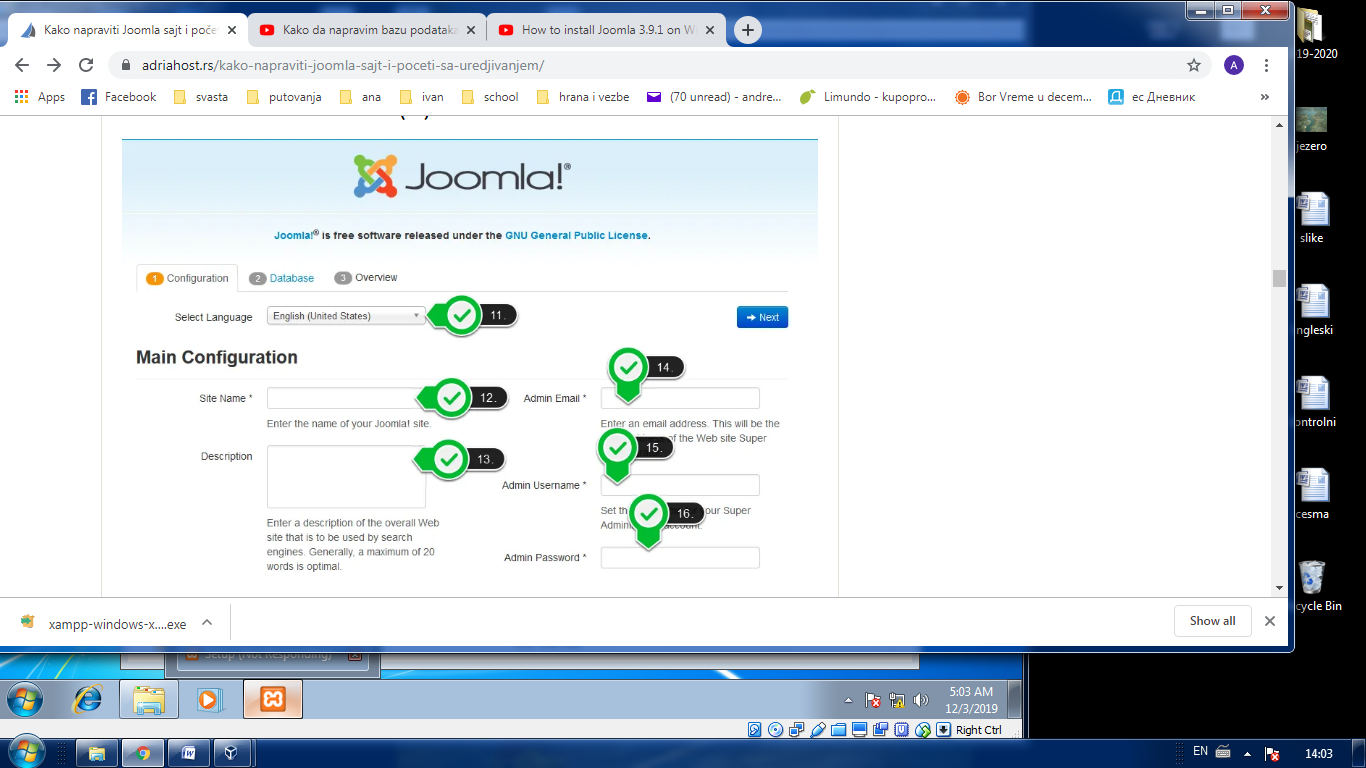 Podesavanje instalacije Main configuration:Odaberite jezik (11)Upišite ime sajta (12)Upišite opis sajta (13)Unesite e-mail adresu budućeg administratora (14)Unesite korisničko ime budućeg administratora (15)Unesite lozinku za administratora (16)Nas primerPromenite administratorsko korisnicko ime .To ce biti vase ime.prezimeadministratorska sifra-Kabinet212Stavite vasu adresu a sve ostalo je isto. Slikati ovaj korak.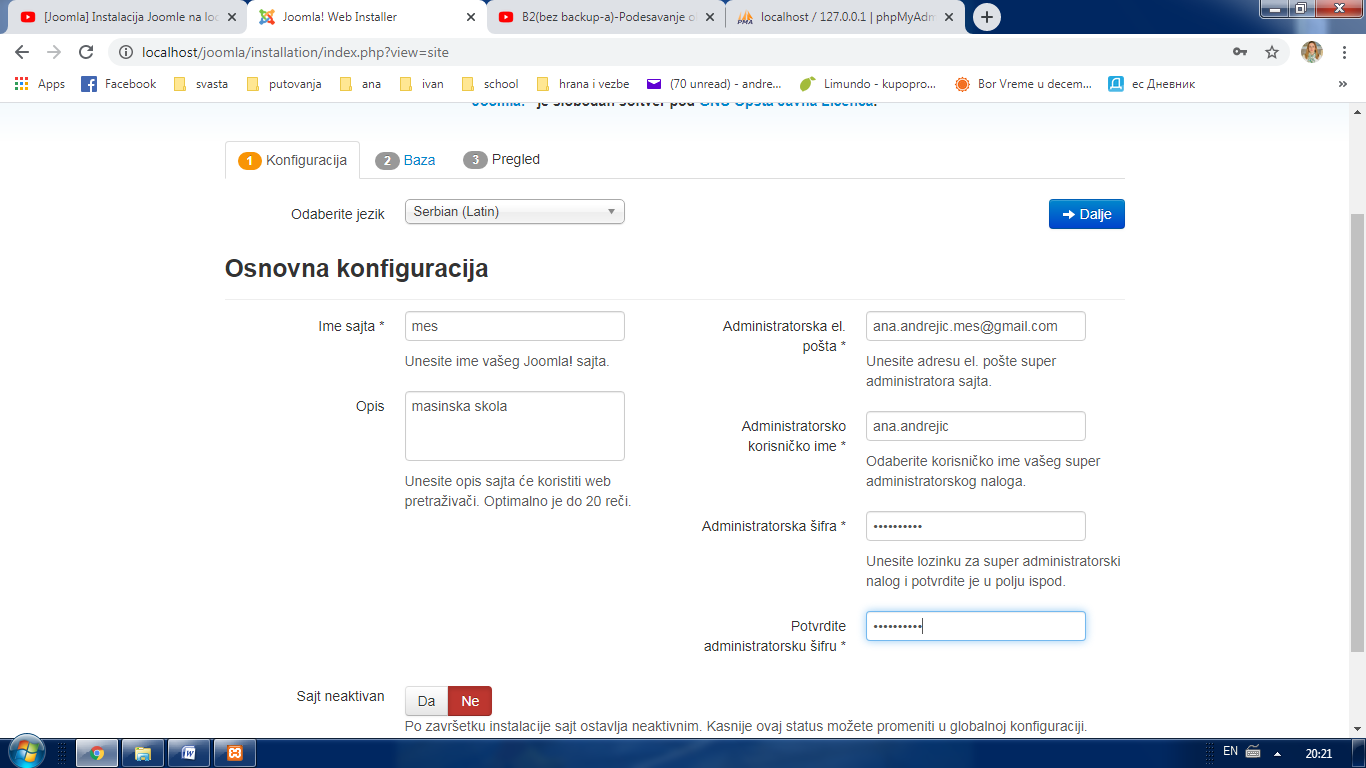 DaljeNa istoj stranici nastavite dalje:Potvrdite lozinku za administratora (17)Odaberite da li će sa startom sajt odmah biti vidljiv za javnost (18)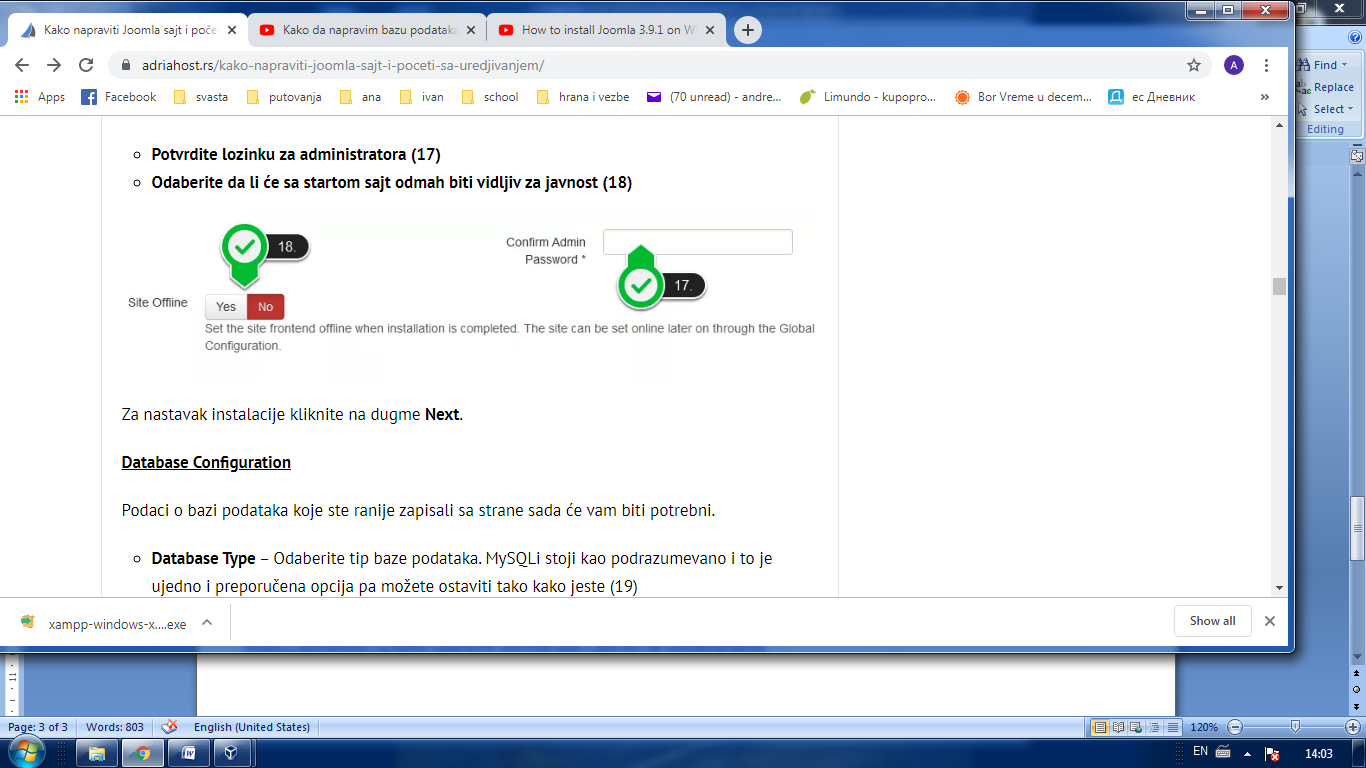 Kreiranje nove baze podataka za Joomla instalaciju  Database ConfigurationJoomla zahteva jednu bazu podataka za osnovni rad i prezentaciju. Kompletna priprema baze podataka sastoji se od kreiranja nove baze, kreiranja novog korisnika baze, povezivanja korisnika sa bazom i davanja privilegija korisniku koji će koristiti bazu. 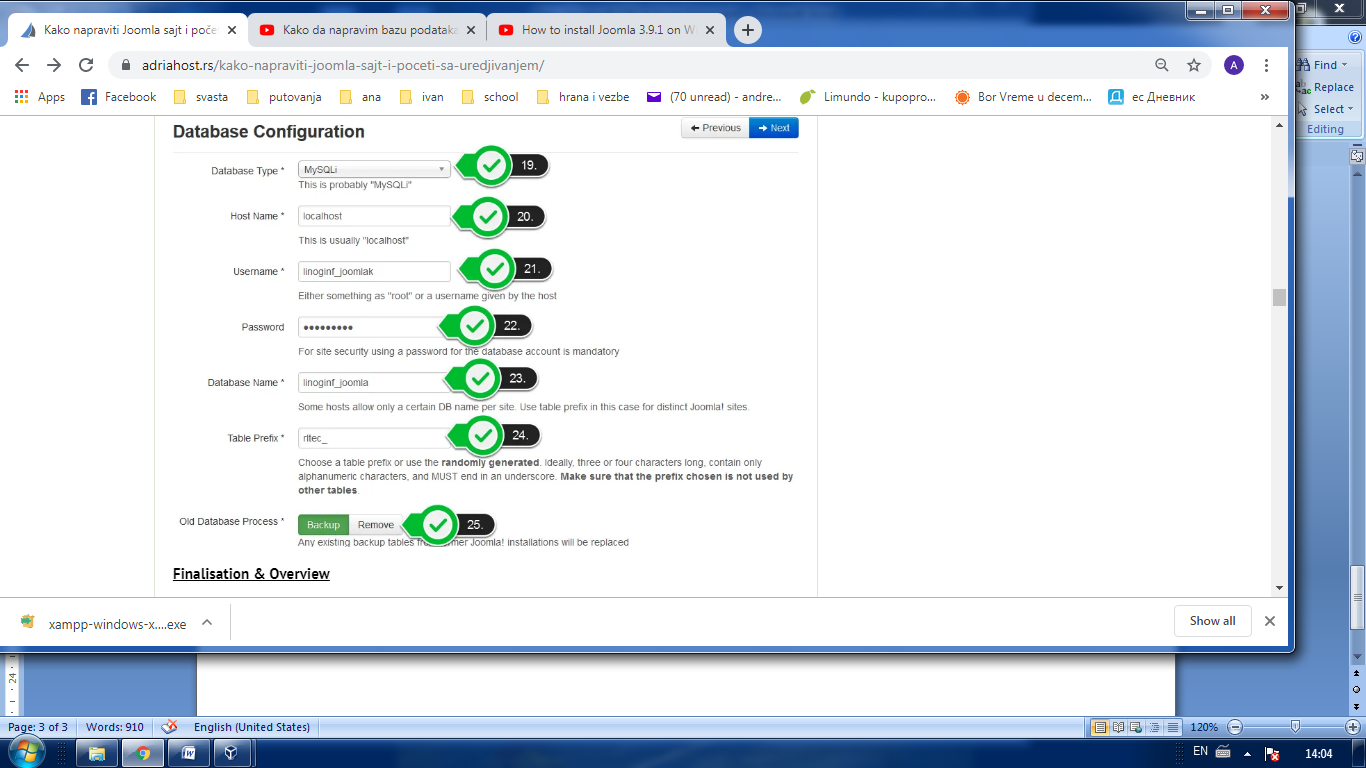 Database Type – Odaberite tip baze podataka. MySQLi stoji kao podrazumevano i to je ujedno i preporučena opcija (19)Host Name – Unesite localhost (20)Username – ime korisnika baze podataka (21)Password – lozinka korisnika baze podataka (22)Database Name – ime baze podataka (23)Table Prefix – ostavite podrazumevanu opciju (24)Old Database Process – možete ostaviti podrazumevanu opciju (25)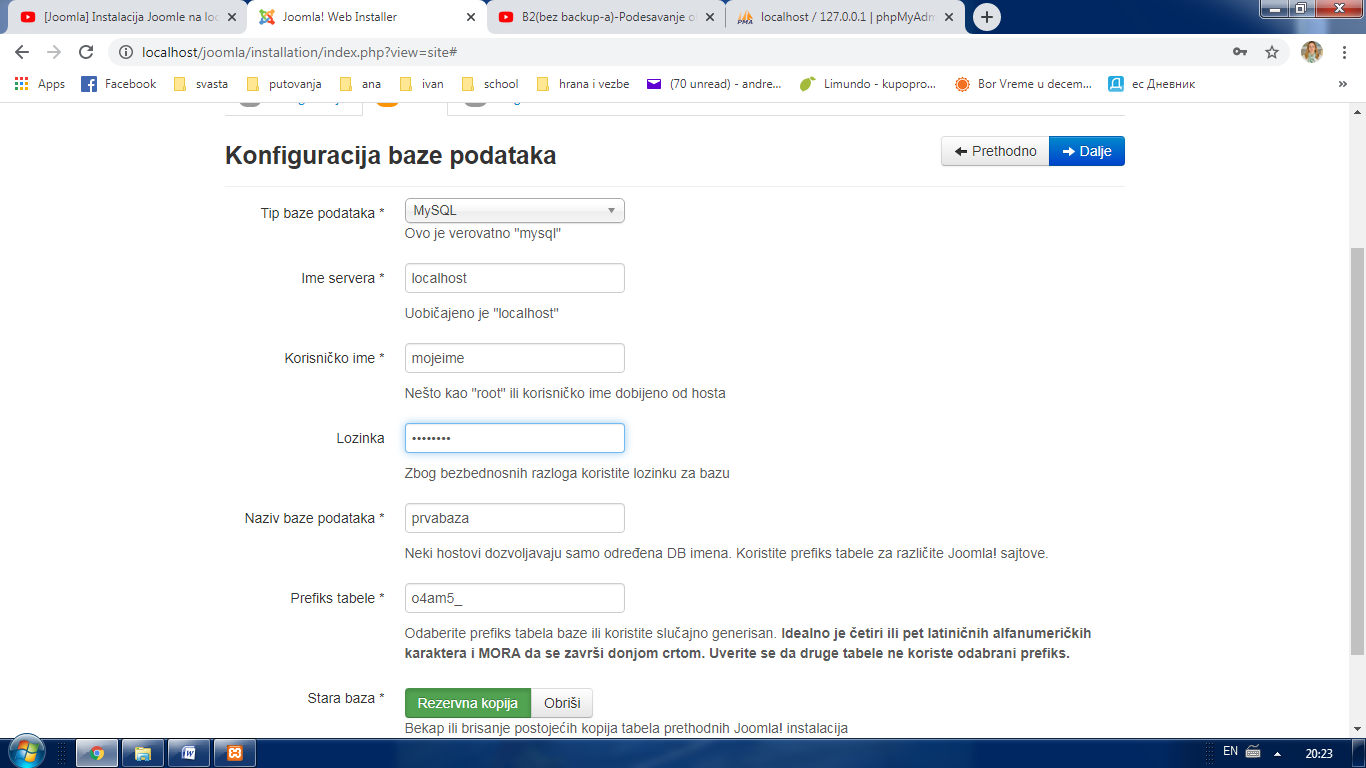 Napomena-Pokusati da povezete sa kreiranom bazom (baza treba da bude aktivna ,kao i veb server).Ukoliko ne prihvati kreiranu bazu pokusati sa bazom pod nazivom test(baza vec postoji u okviru programa phpmyadmin)Nakon unošenje potrebnih postavki da bi se instalacija nastavila, potrebno je kliknuti na dugme Dalje.Finalisation & Overview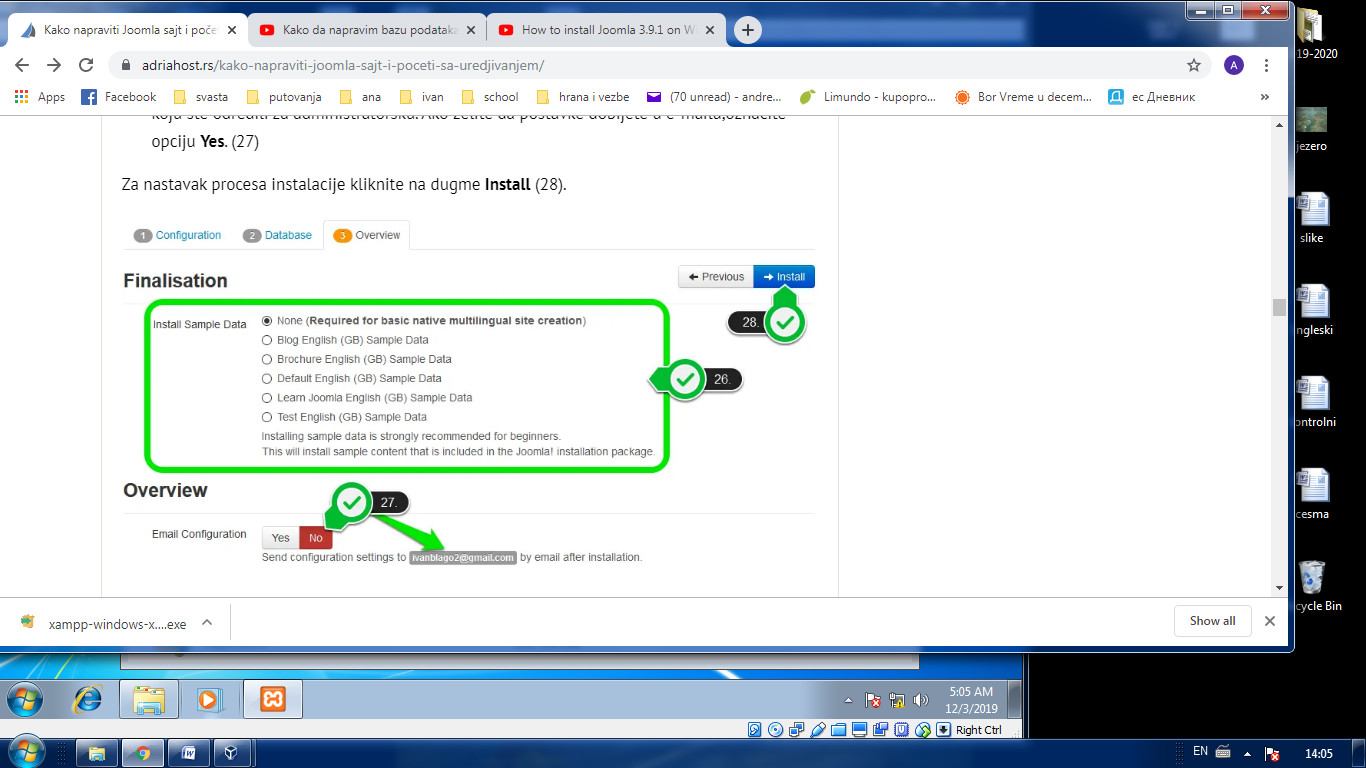 Install Sample Data – ova opcija omogućava instalaciju probnih podataka i testova koji će omogućiti bolje upoznavanje sa Joomla CMS-om. Ako odaberete opciju None, nećete pogrešiti i dobićete čist prostor za novi sajt (26).Email Configuration omogućava slanje postavki koje ste preduzeli na adresu e-pošte koju ste odredili za administratorsku. Ako želite da postavke dobijete u e-mailu,označite opciju Yes. (27)Za nastavak procesa instalacije kliknite na dugme Install (28). Instalacija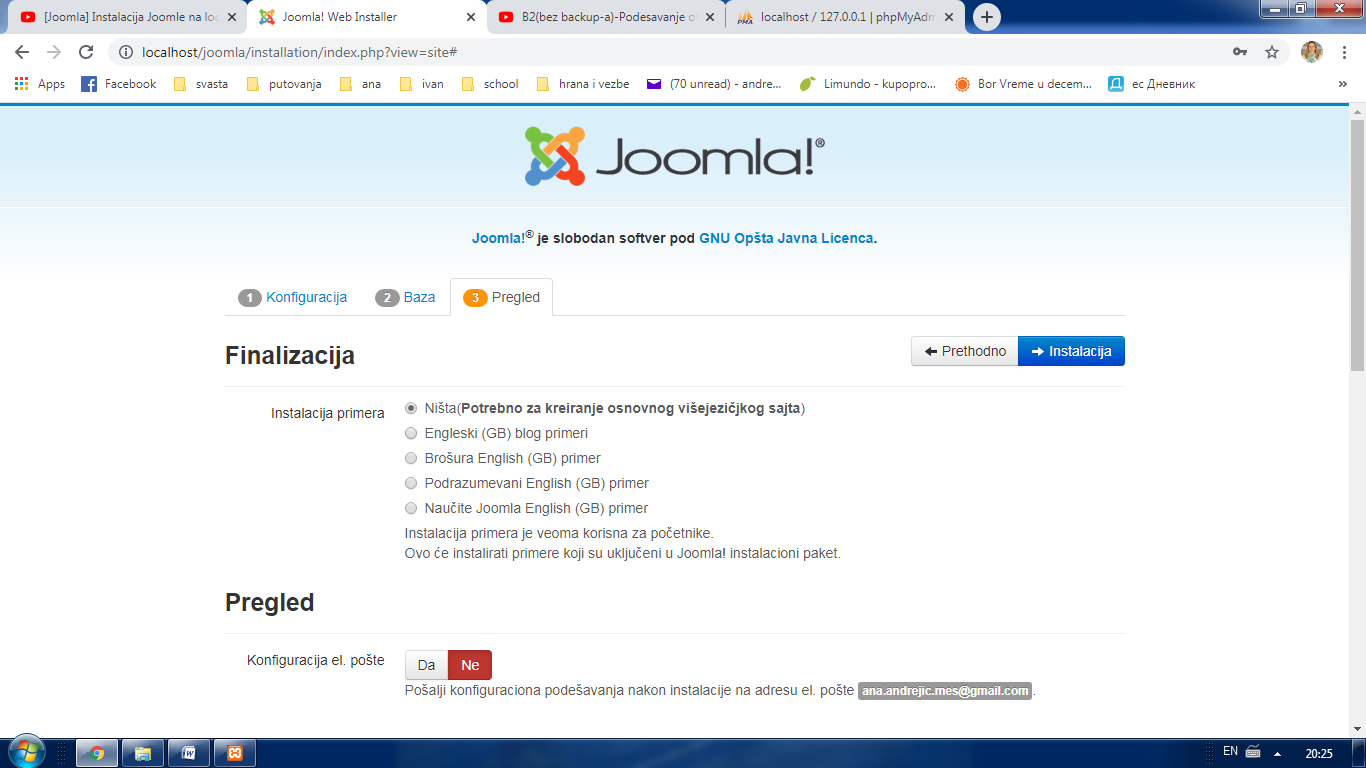 Joomla je instalirana! Uklanjanje instalacionog folderaAko ste došli do ove stranice, to znači da je i Joomla uspešno instalirana. Potrebno je ukloniti instalacioni folder klikom na dugme Remove installation folder . Još jednom proverite e-adresu i ime administratora .Ukoliko želite da instalirate dodatne jezike, možete to uraditi klikom na dugme Extra steps: Install languages .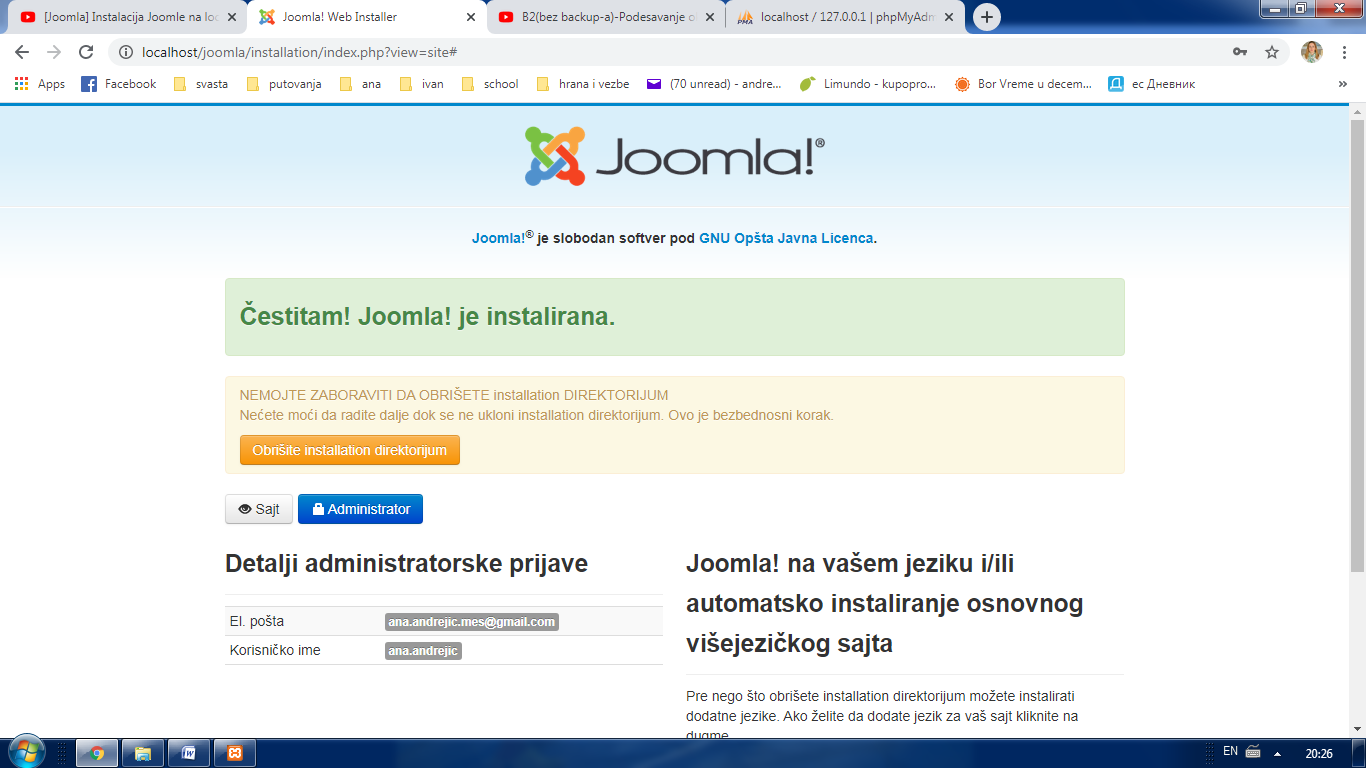 Slikati ovaj korak.Sada obrisati instalacioni direktorijum.Ukoliko vas obavesti dam orate rucno izbrisati gas a lokacije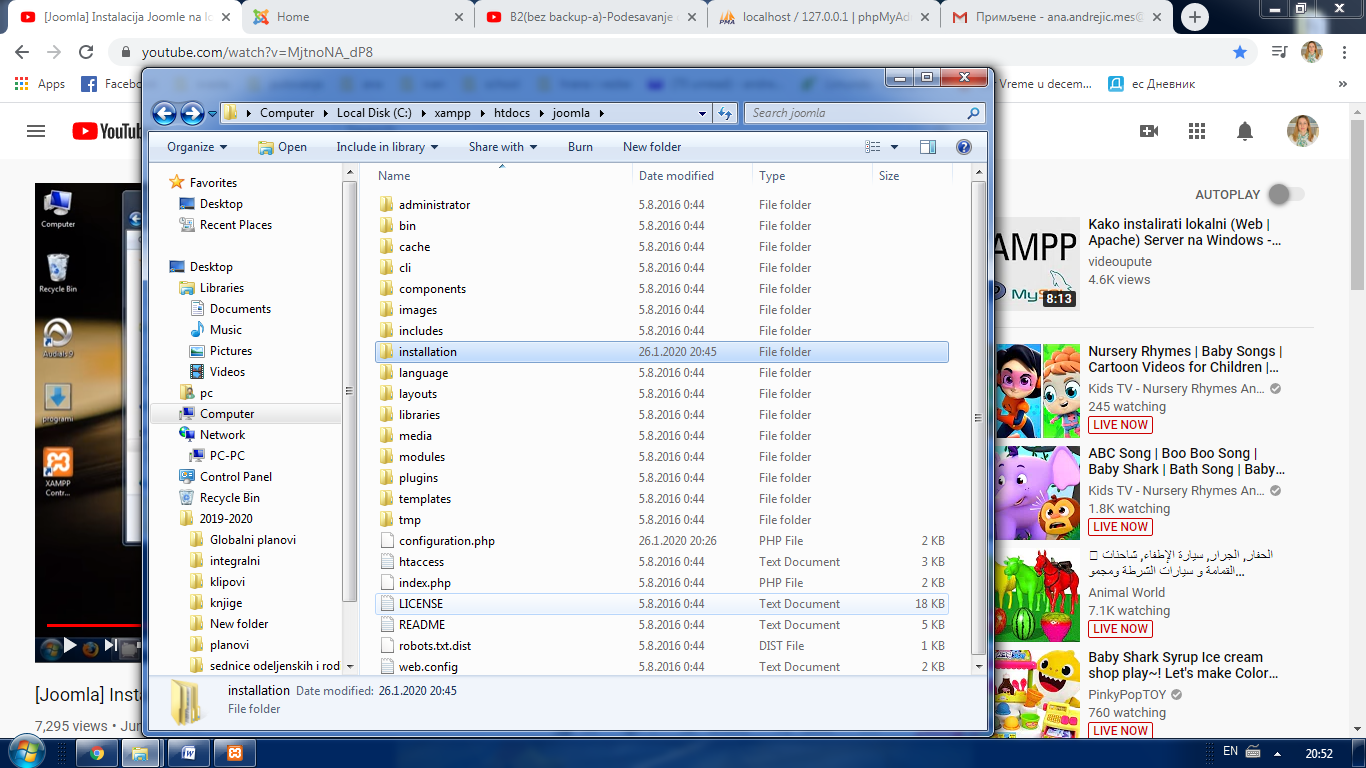 Test-provera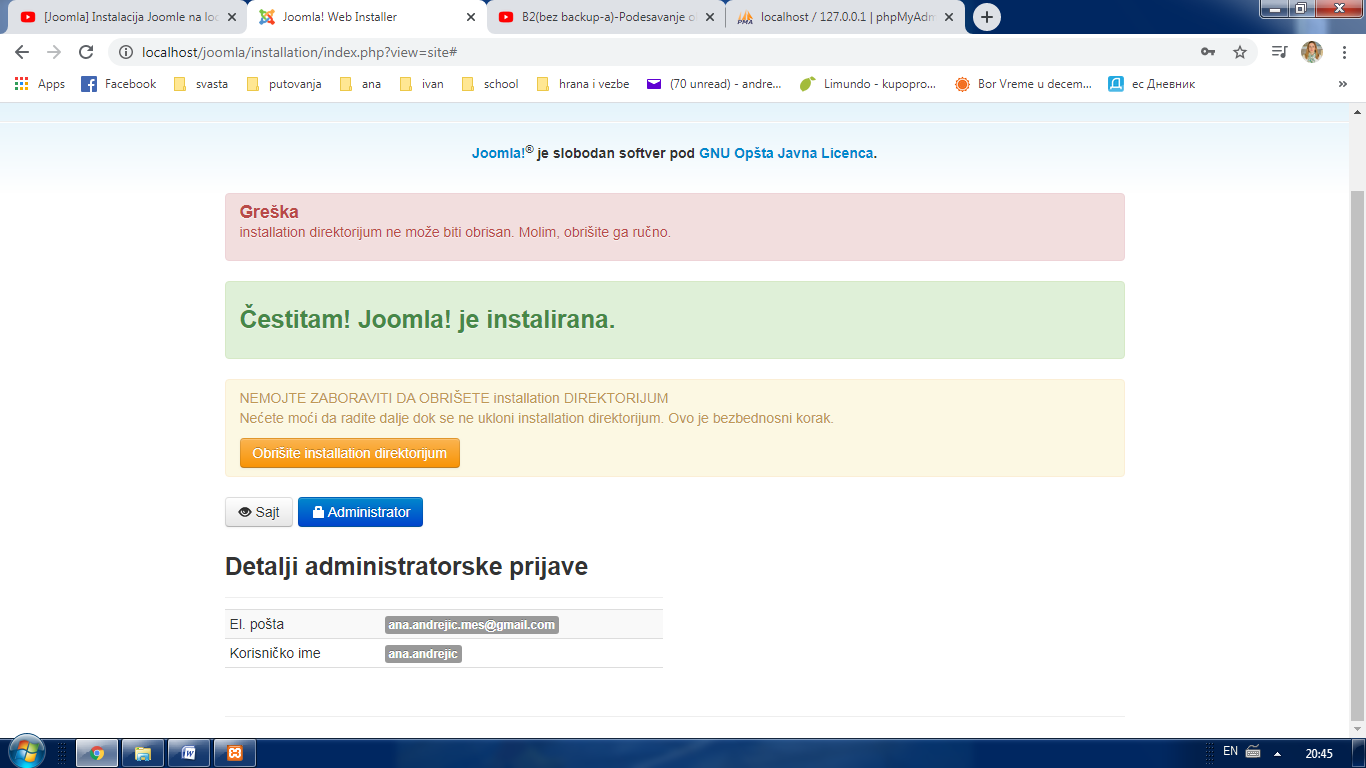 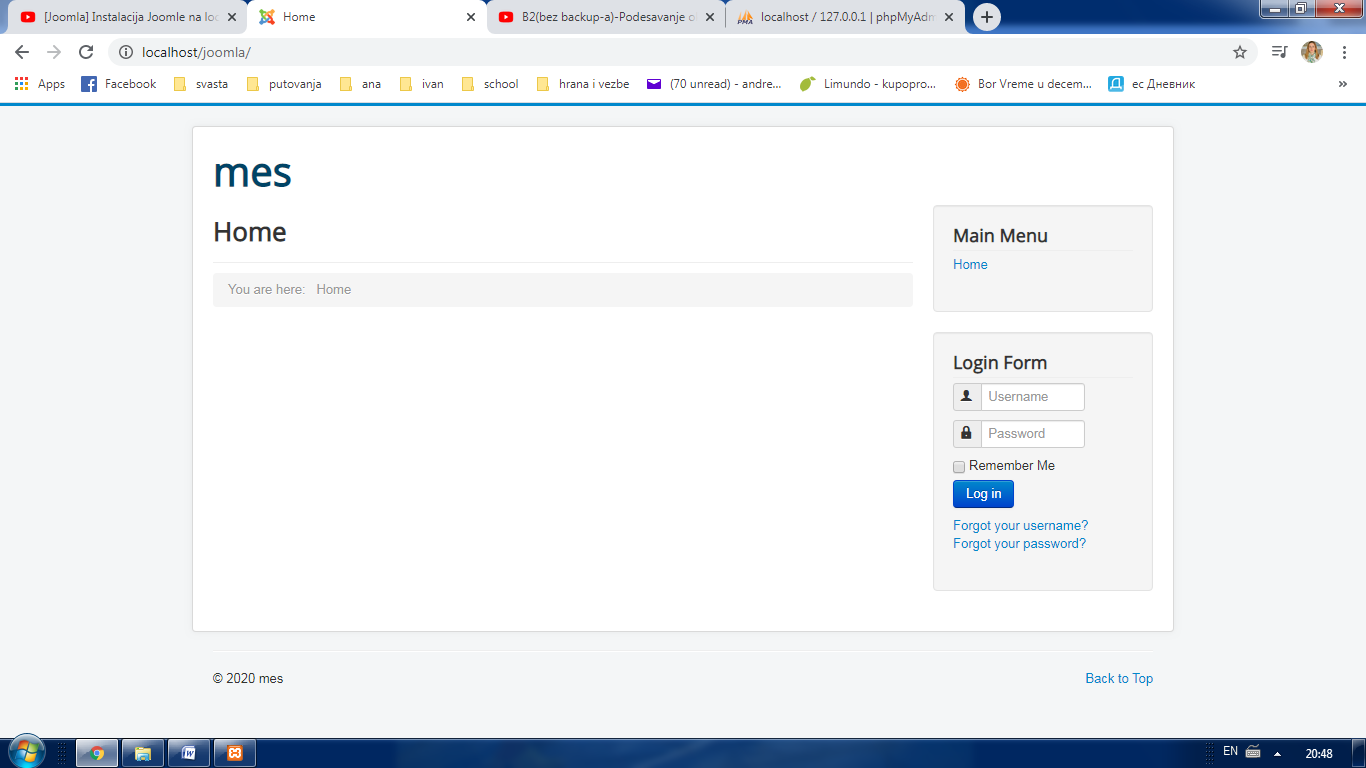 Login FormPosetite adresu na kojoj ste instalirali svoj Joomla sajt. Ukoliko prepoznajete podatke naslova i opisa sajta koje ste uneli ranije to znači da je sajt uspešno instaliran. Podrazumevani izgled Joomla sajta ne izgleda senzacionalno. Da bi sajt dobio svoj prepoznatljivi izgled i dodatne mogućnosti potrebno je uložiti još malo vremena. Log in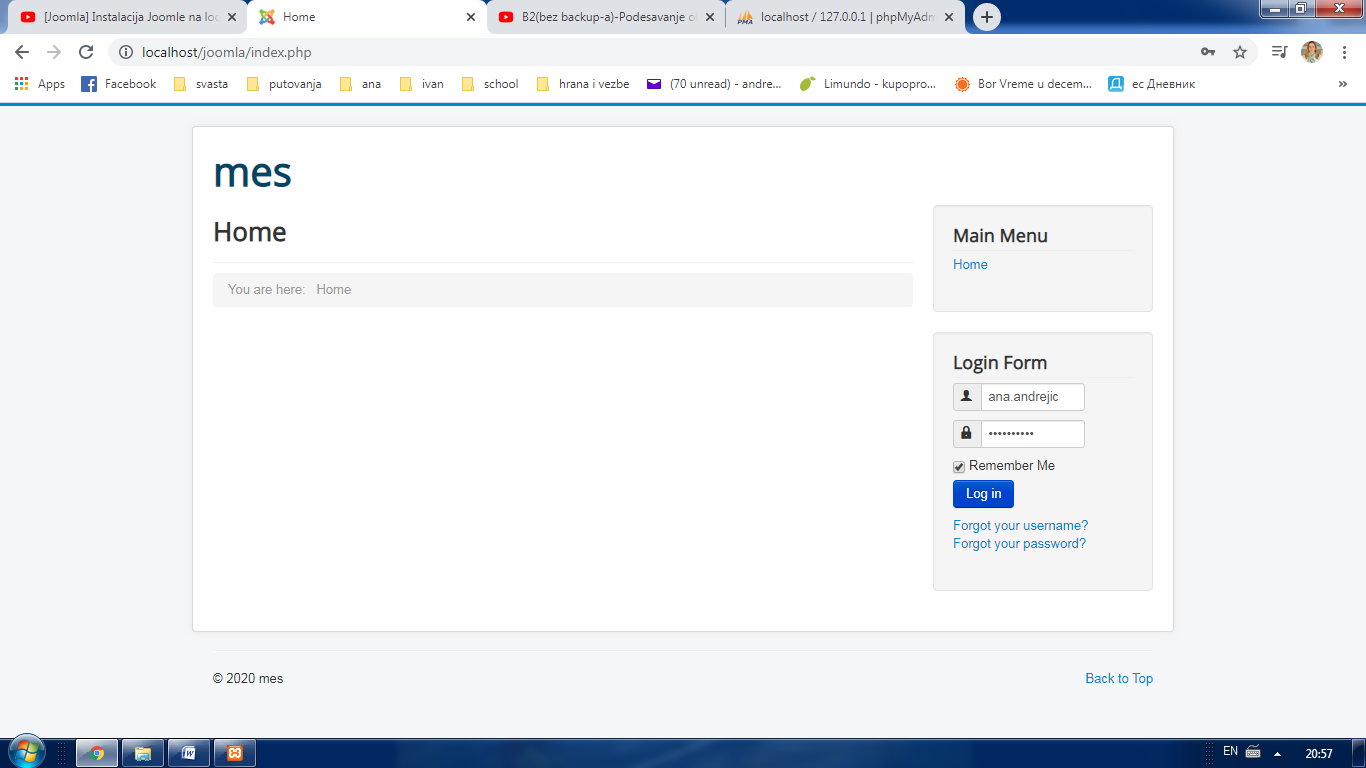 DobijamoSlikati ovaj korak.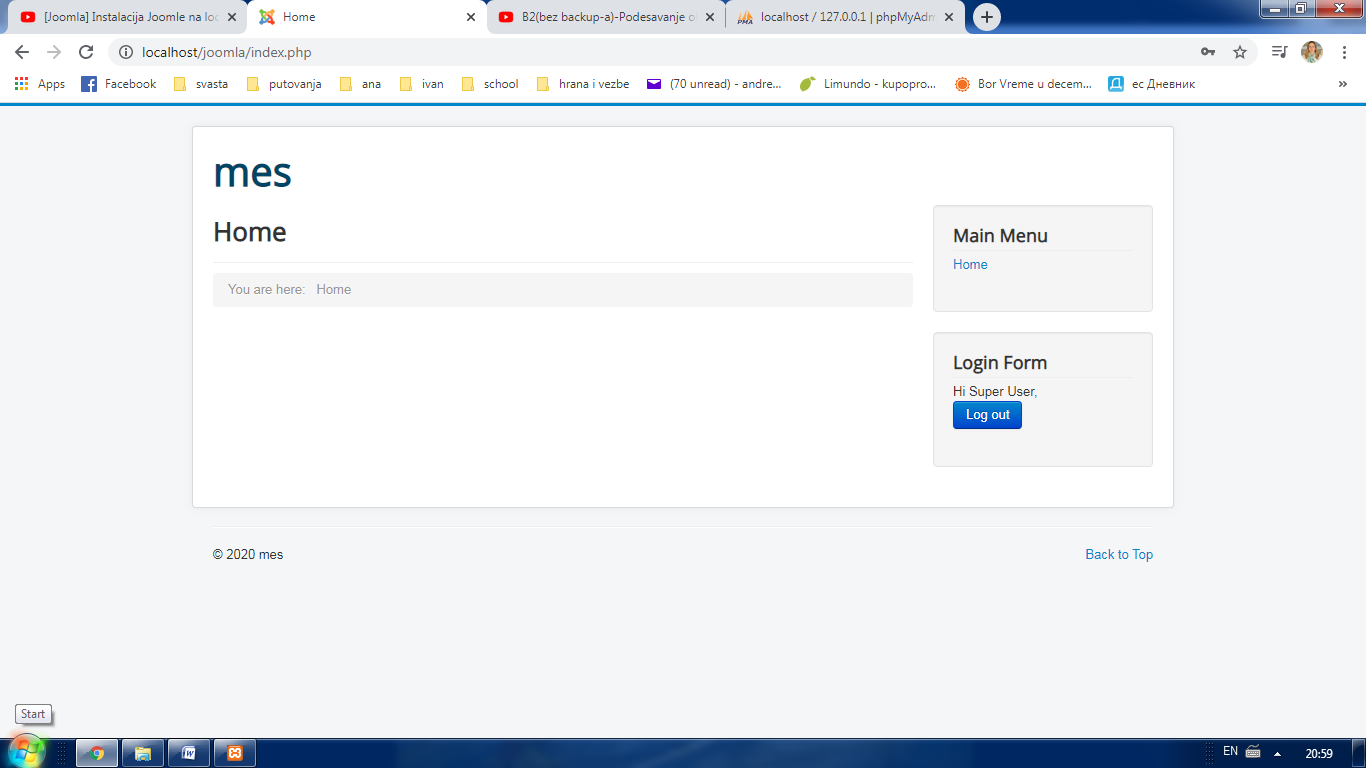 Joomla je uspesno instalirana i kreirali ste uspesno sajt.postupak instaliranja Joomla i podesavanje  https://www.youtube.com/watch?v=MjtnoNA_dP8   ili https://adriahost.rs/kako-napraviti-joomla-sajt-i-poceti-sa-uredjivanjem/podesavanje temehttps://www.youtube.com/watch?v=sASSdF_shz8